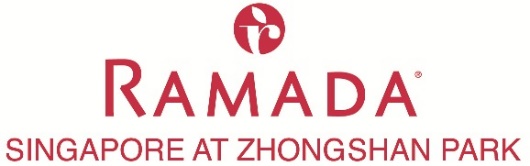 PLEASE RETURN COMPLETED FORM VIA EMAIL TO: lisa.ros@ramada-dayshotelssingapore.comPlease indicate accordingly RESERVATION				 AMENDMENT			 CANCELLATION++ Rates are subject to 10% service charge and thereafter, 7% Goods and Services Tax (Calculated as a total of 17.70%).Rates are valid for reservations made on or before 25 October 2018. Thereafter, rooms will be subject to availability, and rates may vary. Cancellation charge of one night’s rate applies for any cancellation done less than 7 days prior to reserved arrival.Full duration charge as reserved applies in the event of no-show or early departure.The Ramada Singapore At Zhongshan Park will send you a confirmation of your reservation by email.Thank you for choosing the Ramada Singapore At Zhongshan Park as your preferred choice of accommodation.Ms Lisa Ros / Assistant Director of Sales (MICE & Leisure)   Mobile: (65) 9010 5654 Email: lisa.ros@ramada-dayshotelssingaporeHotel address: 16 Ah Hood Road, Singapore 329982	Hotel website: www.ramadasingapore.comGuest InformationGuest InformationGuest InformationGuest InformationGuest InformationGuest InformationGuest InformationGuest InformationGuest InformationGuest InformationGuest InformationGuest’s Name:Wyndham Rewards NoWyndham Rewards NoWyndham Rewards No:(Please underline the Family Name)(Please underline the Family Name)(Please underline the Family Name)Sharer’s Name:Wyndham Rewards NoWyndham Rewards NoWyndham Rewards No:(if applicable)(Please underline the Family Name)(Please underline the Family Name)(Please underline the Family Name)Company Name:Business Address :Designation:CountryCountryCountry:Tel:FaxFaxFax:No. of Nights:EmailEmailEmail:Arrival:Arrival Flight & TimeArrival Flight & TimeArrival Flight & Time:Departure:Departure Flight & TimeDeparture Flight & TimeDeparture Flight & Time:RESERVED BY (if different from above)RESERVED BY (if different from above)RESERVED BY (if different from above)RESERVED BY (if different from above)RESERVED BY (if different from above)RESERVED BY (if different from above)RESERVED BY (if different from above)RESERVED BY (if different from above)RESERVED BY (if different from above)RESERVED BY (if different from above)RESERVED BY (if different from above)RESERVED BY (if different from above)RESERVED BY (if different from above)RESERVED BY (if different from above)Booker’s NameBooker’s Name::(Please underline the Family Name)(Please underline the Family Name)(Please underline the Family Name)(Please underline the Family Name)Company Name::Designation::EmailEmail:Tel::FaxFax:Accommodation Request (Please select your preference by ticking the appropriate box, and omitting bedding type)Accommodation Request (Please select your preference by ticking the appropriate box, and omitting bedding type)Accommodation Request (Please select your preference by ticking the appropriate box, and omitting bedding type)Accommodation Request (Please select your preference by ticking the appropriate box, and omitting bedding type)Accommodation Request (Please select your preference by ticking the appropriate box, and omitting bedding type)Room CategoryRoom Rates - Inclusive of daily buffet breakfast, per room per nightRoom Rates - Inclusive of daily buffet breakfast, per room per nightRoom Rates - Inclusive of daily buffet breakfast, per room per nightRoom Rates - Inclusive of daily buffet breakfast, per room per nightRoom CategorySingle (1 Person per room)Single (1 Person per room)Double/Twin (2 Persons per room)Double/Twin (2 Persons per room)Ramada City ViewS$170.00++ per room per nightS$190.00++ per room per nightLATE CHECK OUT (Please tick should you like to reserve a late check out)LATE CHECK OUT (Please tick should you like to reserve a late check out)LATE CHECK OUT (Please tick should you like to reserve a late check out)LATE CHECK OUT (Please tick should you like to reserve a late check out)AIRPORT TRANSFERS AIRPORT TRANSFERS Check-out time is before 1200 hours. A charge of S$100.00++ will be levied for late checkout till 1800 hours and a full day charge will be levied after 1800 hours.Check-out time is before 1200 hours. A charge of S$100.00++ will be levied for late checkout till 1800 hours and a full day charge will be levied after 1800 hours.Check-out time is before 1200 hours. A charge of S$100.00++ will be levied for late checkout till 1800 hours and a full day charge will be levied after 1800 hours.Check-out time is before 1200 hours. A charge of S$100.00++ will be levied for late checkout till 1800 hours and a full day charge will be levied after 1800 hours.Priced at S$74.90nett per way. (Additional charge of S$10.70nett per way for transfers required between 2300-0700hrs)Priced at S$74.90nett per way. (Additional charge of S$10.70nett per way for transfers required between 2300-0700hrs)Late checkout till 1800 hours (S$100.00++)Late checkout after 1800 hours (additional full night’s rate – as above)Arrival Departure Guest Room Features and Benefits:40” flat-screen television with cable channels                    Complimentary internet accessComplimentary local callsUsage of Handy Smartphone with unlimited 4G connectivity and free international calls to selected countries.Coffee-tea making facilities                    Individually controlled air conditioning                                                 Work desk with lamp                     Electronic in-room safeHair dryerIn-room mini fridge Complimentary bottled water Bedding type of 1 King or 2 Super-Singles,  fitted with premium Serta mattresses  Other Services & Facilities:Modern Asian restaurant – Flavours At Zhongshan ParkForeign currency exchangeUnderground carparkBusiness CentreLobby Bar – Heritage Bar & LoungeSwimming poolAdjoining retail mall24-hours complimentary usage of gymnasiumIn-room Dining from 0600hrs till 2300hrsComplimentary shuttle service to/from Novena MRTComplimentary shuttle service to/from T Galleria by DFS on Scotts Road (Vicinity of Orchard Road shopping belt)GUARANTEE Instructions (payment will be collected directly at the hotel)GUARANTEE Instructions (payment will be collected directly at the hotel)GUARANTEE Instructions (payment will be collected directly at the hotel)GUARANTEE Instructions (payment will be collected directly at the hotel)GUARANTEE Instructions (payment will be collected directly at the hotel)GUARANTEE Instructions (payment will be collected directly at the hotel) Visa     MasterCard     Amex     JCB     Visa     MasterCard     Amex     JCB     Visa     MasterCard     Amex     JCB     Visa     MasterCard     Amex     JCB     Visa     MasterCard     Amex     JCB     Visa     MasterCard     Amex     JCB    Card Holder Name:Card Number:Expiry Date: